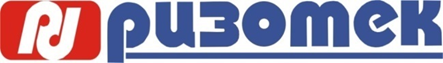 Программа видеокурса 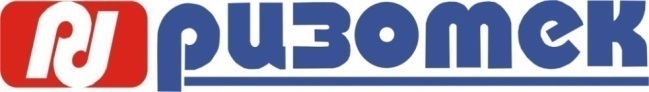 Рассчитываем зарплату в программе "1С:Зарплата и управление персоналом" ред. 3.11. Общие сведенияОсновные возможности подсистемы "Расчет зарплаты", ее назначениеСостав объектов реализующих информационную модель учетаВвод (проверка, корректировка) данных, необходимых для начала работыВвод информации, характеризующей различные аспекты деятельности организаций образующих группу (предприятие): организационная структура, графики работы и т.п.Настройка видов расчета (начислений, удержаний, среднего заработка)Разработка схем финансовой мотивации 2. Учет кадровВвод кадровых данныхРегистрация существенных условий трудовых правоотношенийРегистрация изменений условий трудаУчет занятости персоналаУвольнение сотрудниковФормирование отчетов 3. Расчет заработной платы и налоговНазначение долгосрочных и регистрация разовых начислений, предусмотренных как различными системами оплаты труда, так и актами действующего законодательства РФ в пользу сотрудников организацииУчет договоров гражданско-правового характераНазначение долгосрочных и регистрация разовых удержанийВвод индивидуальных графиков работы и корректировка фактически отработанного времениРегистрация отклонений от графиков работыРегистрация результатов сдельного трудаРасчет (перерасчеты) сумм заработной платыРасчет НДФЛ. Расчеты по страховым взносамВыплата вознаграждения за труд, а также по другим основаниямМетодика проведения исправленийФормирование отчетов 4. Отражение результатов расчетов в бухгалтерском учете и для целей налогообложения прибылиРаспределение заработной платы по счетам затратФормирование бухгалтерских и "налоговых" проводок (для отражения в составе расходов в целях исчисления налога на прибыль)Отражение в управленческом учете результатов расчетовФормирование отчетов